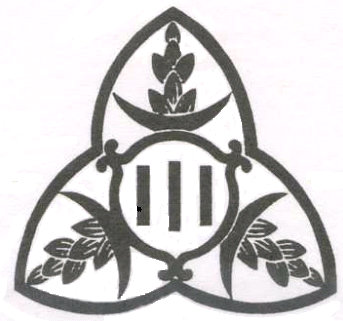 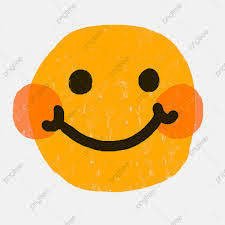 なかよく　　かしこく　　うれしくなる行動　　　みんなで高め合う　　　　　　　　　　　　　　　　　　　　　　　　　　　　　　中海小学校　校長　山本　亜貴乃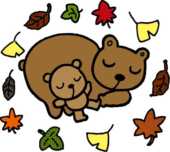 さわやかな秋空の下、子ども達が長休みの持久走タイムに走る姿を見ているときが、とても楽しいひと時でした。頑張って走る姿、走り終えたときの良い笑顔。先生はちょっと真剣な表情。幸せな風景でした。１０月もたくさんの学びがありました。任命式に自主プランや校外学習、児童発表会、そして持久走。やはり、子ども達が一生懸命に生き生きと取り組む姿を見るのは、いいものですね。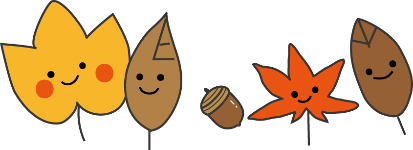 　おめでとう！　小松市科学作品展　　湯浅・中山賞　　　　６年　面　雄二郎　　優良賞　　　　　　　　３年　岡山　智史小松市防火ポスターデザインコンクール　　　優良賞　　　　　６年　面　雄二郎　JA書道コンクール　　　条幅の部　銅賞　　5年　作元　心　児童の様子　　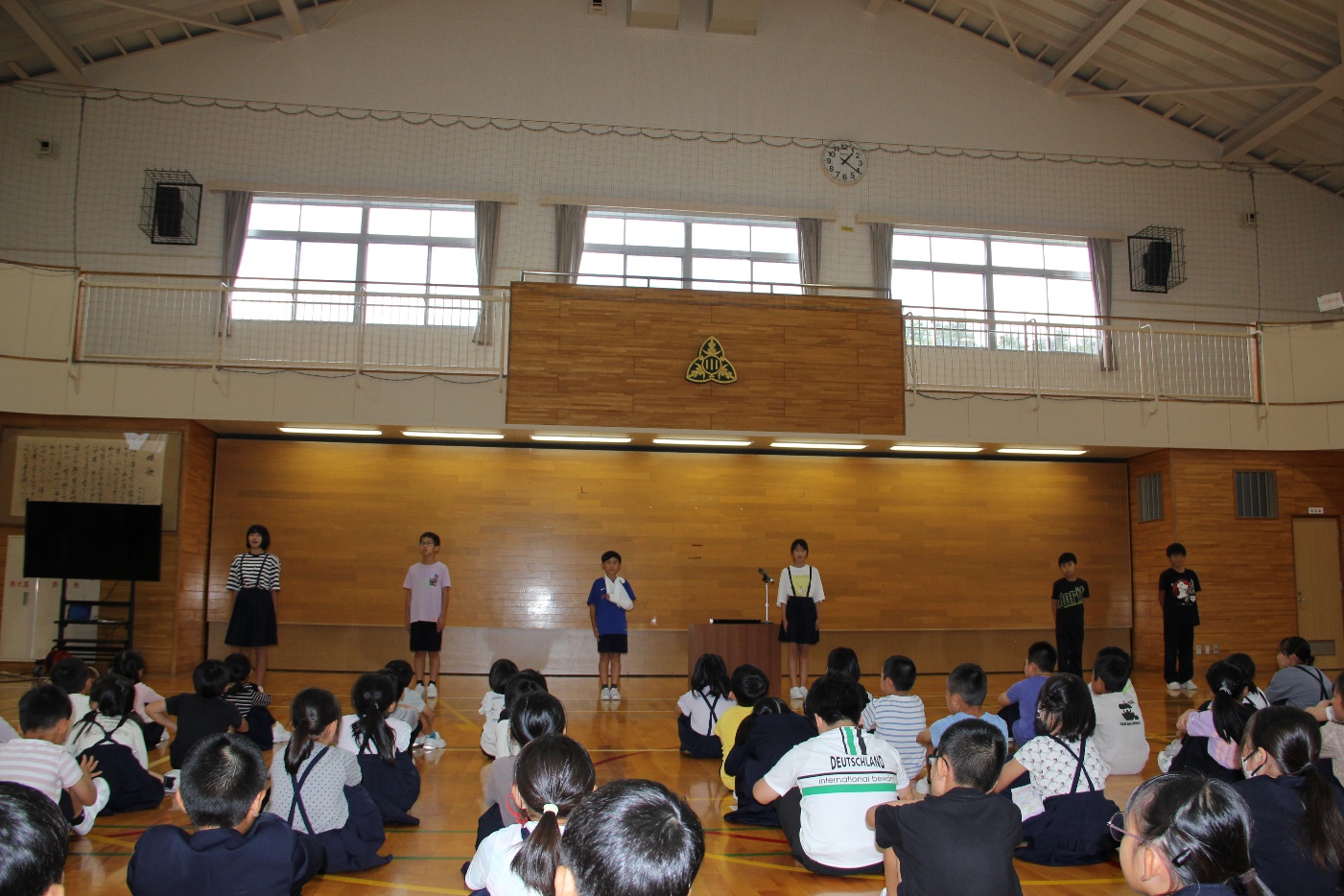 任命式　５日（木）金沢自主プラン　1９日（木）６年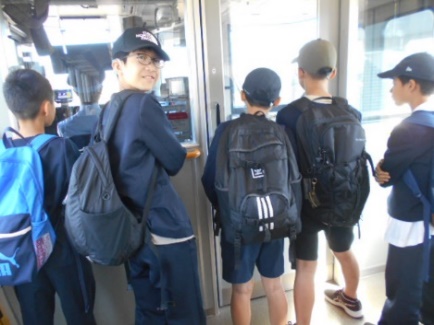 6年生お楽しみの金沢自主プラン。最高のお天気の下、立てた計画が協力して実行できるようグループ活動をしました。　多少の時間のずれはあったものの、どのグループも人に迷惑をかけることなく、無事に目的地まで行き、学習してきました。今年は歴史博物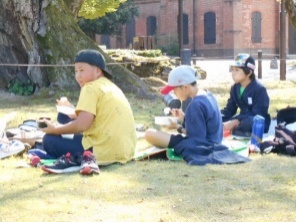 館での学習に重きを置き、そこでの時間を十分確保し学んできました。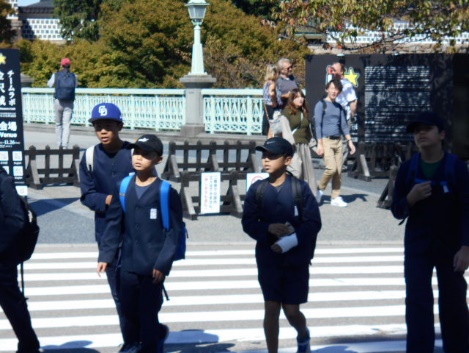 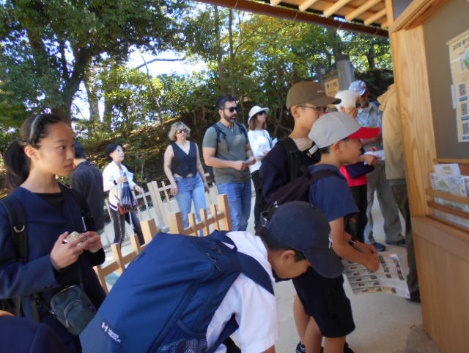 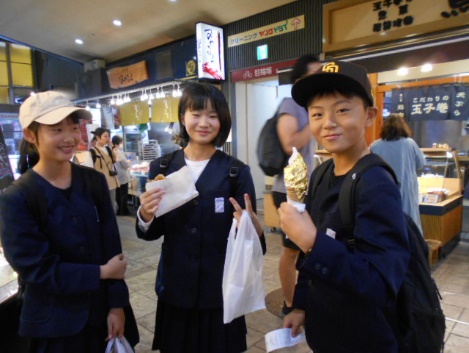 持久走タイム　長休み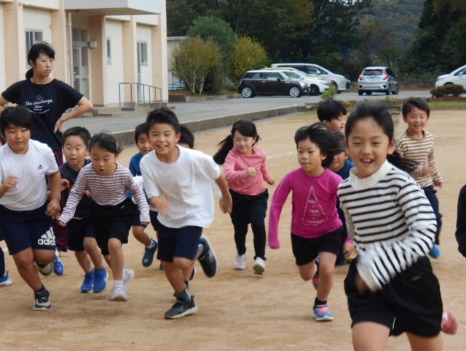 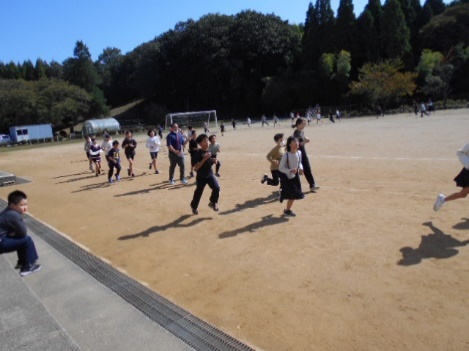 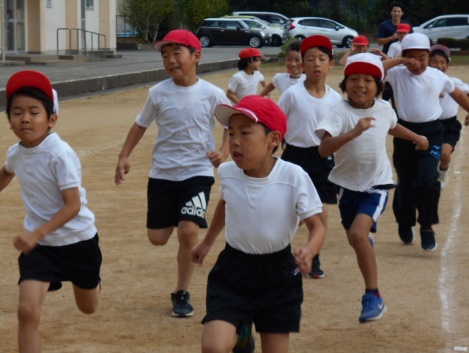 持久走記録会２５日（水）ご声援ありがとうございました。子ども達は、体調が復活していない子、足が痛い子、練習では歩くところもあった子、余裕でゴールしていた子、昨年は参加できなかった子、それぞれの状況の中で、それぞれの頑張りを見せてくれました。ゴール後に「はあ、はあ、はあ。」と止まらなかったり、座っていられない状況だったりする様子を見ると、自分の持てる力を全部出せるという経験ができたことに感動しました。本番というものの持つ力はこんなにも人を頑張らせるのかと、改めて感じました。子ども達の走る姿に心から拍手を送りました。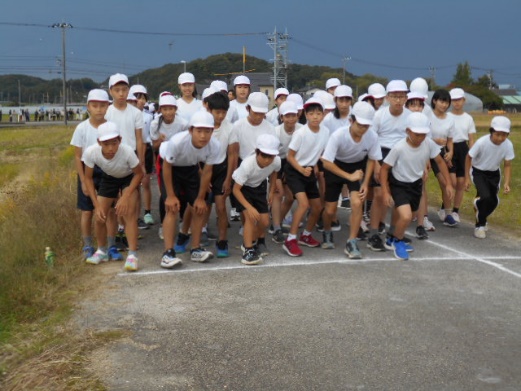 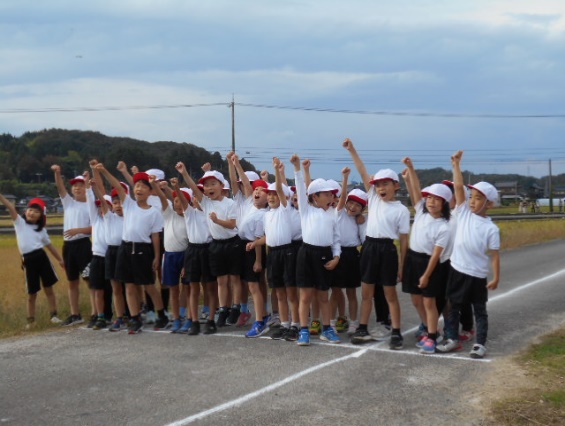 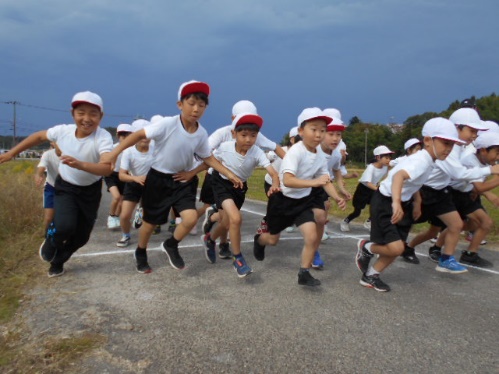 た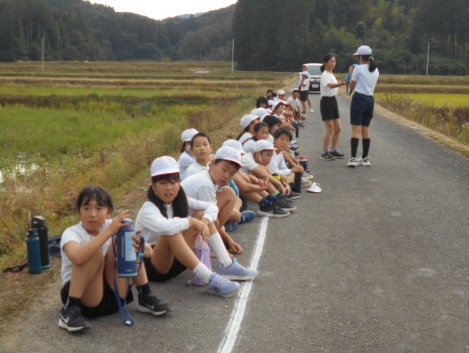 た　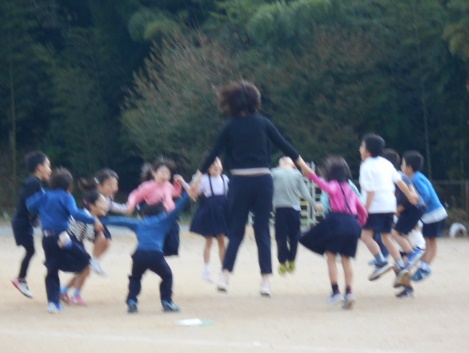 